BIOLOGIJA 8. razredDELO NA DALJAVO ( DOMA ), četrtek, 14. 5. 2020Navodila za učenceDogovorili smo se, da se danes, 14. 5. 2020 srečamo videokonferenca – zoom ob 13.00 uri (ustno ocenjevanje)Danes je tvoja naloga, da ponavljaš snov Izmenjava snovi z okoljem ( dihala, prebavila, izločala) in Čutila ter Koža. V učbeniku na str. 72, 84, 90, 137 in 145, preberi povzetek  in ključne pojme. Ponoviš snov in odgovoriš na vprašanja.  Misel dneva te naj spodbudi k učenjuPrva skrivnost uspeha je zaupanje v samega sebe. Ralph Waldo Emerson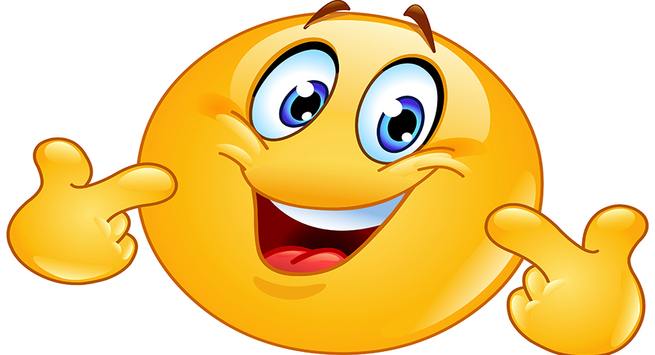 Učni sklop: Dihala, Prebavila in IzločalaOpiši dihalno pot pri človeku. V pravilnem zaporedju od vdiha naštej njene organe.Primerjalno predstavi celično in pljučno dihanje (kje poteka, kaj nastaja, kaj vstopa in kaj izstopa…)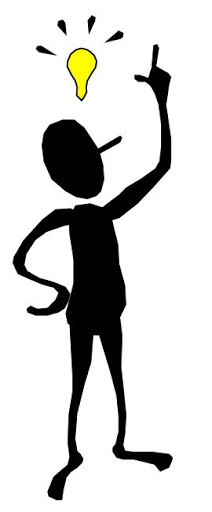 Lahko dihanje zavestno upočasniš ali pospešiš? Kdaj začnemo samodejno pospešeno dihati?Utemelji vsaj tri razloge proti kajenju.V zaporedju naštej organe prebavne poti in njihovo lego.Za navedene dele prebavne poti opiši njihovo nalogo. ( zobje, jezik, požiralnik, želodec, tanko črevo in debelo črevo )Razloži kaj so ogljikovi hidrati, maščobe in beljakovine, v kateri hrani prevladujejo in za kaj jih telo uporabi.Zakaj je pomembno uživanje maščob, vitaminov in mineralov v naši prehrani?Naštej sestavne dele zoba. Kolikšno je število stalnih zob in mlečnih zob?Na kakšne načine lahko izločamo snovi iz telesa? Katere so te snovi?Na telesu pokaži kje ležita ledvici. Opiši naloge, ki jih opravljata.Primerjaj sečnici moškega in ženske. Se v čem razlikujeta?Čutila in Koža ta vprašanja, pa ste že dobili in smo jih tudi skupaj ponovili.